Xeques-Mates em uma jogada – Parte 3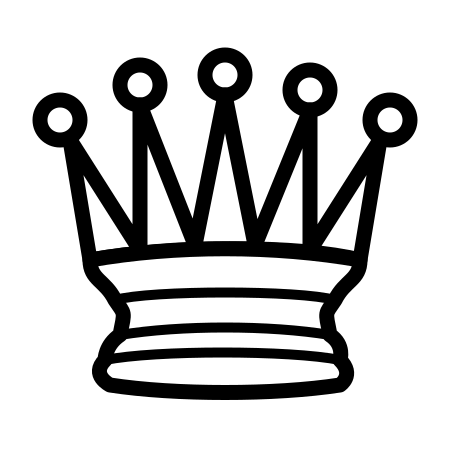 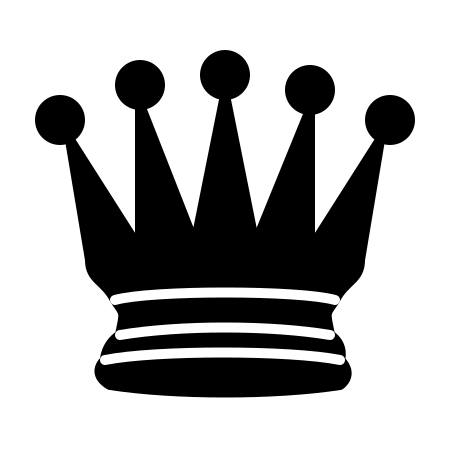 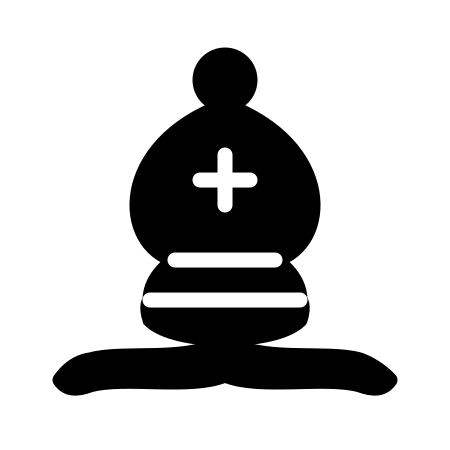 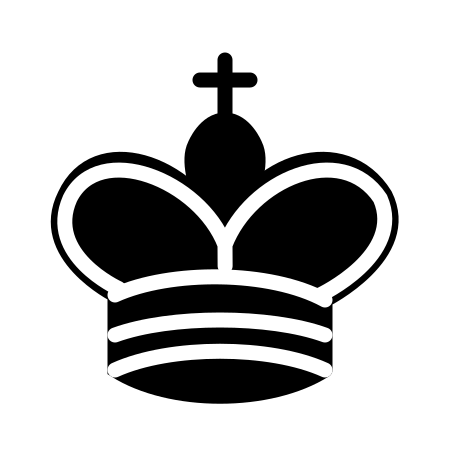 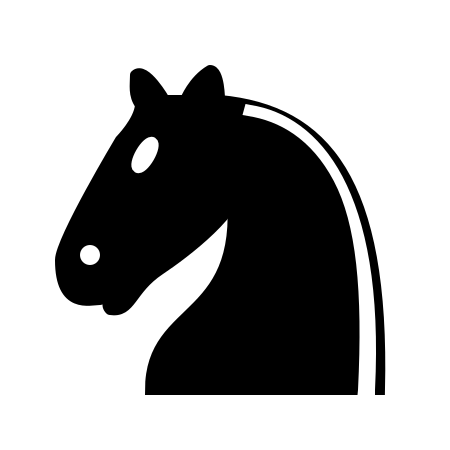 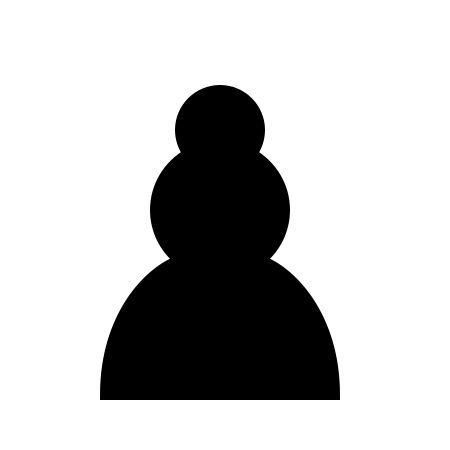 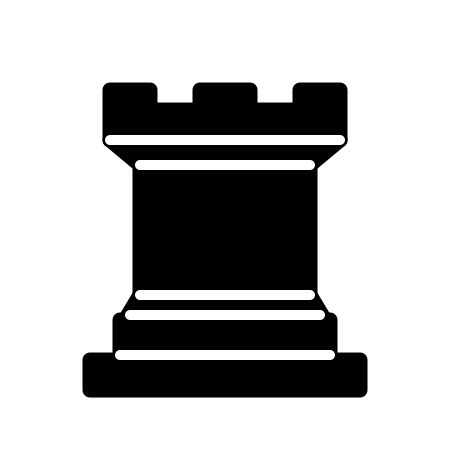 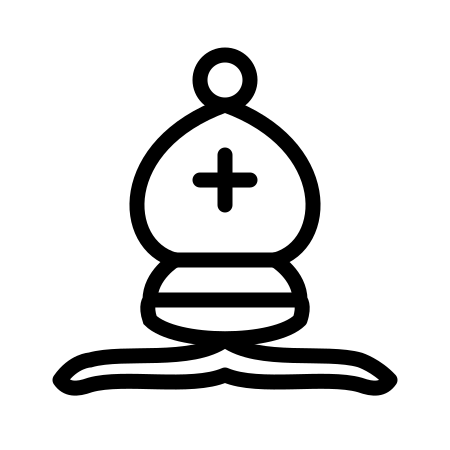 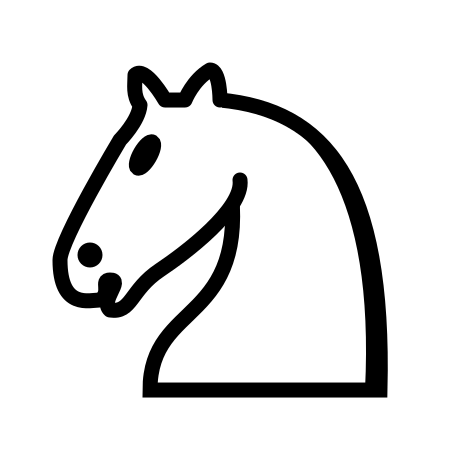 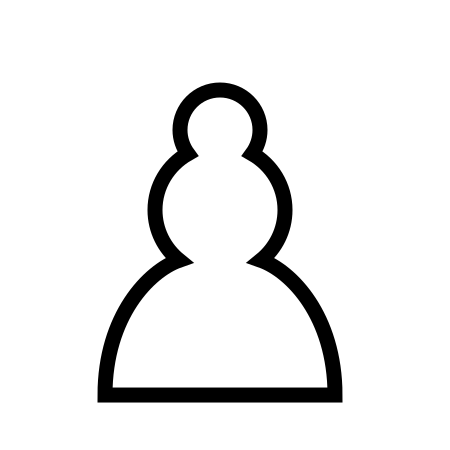 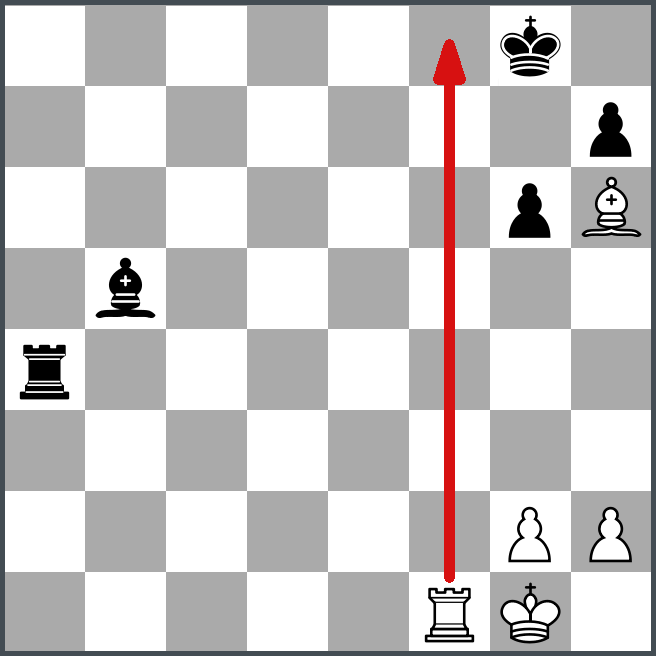 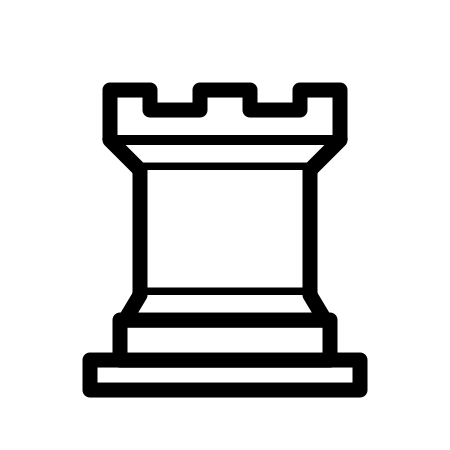 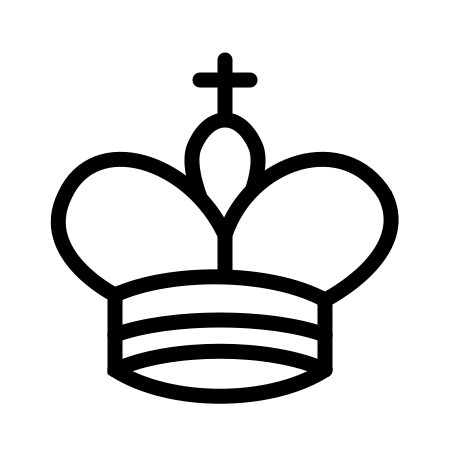 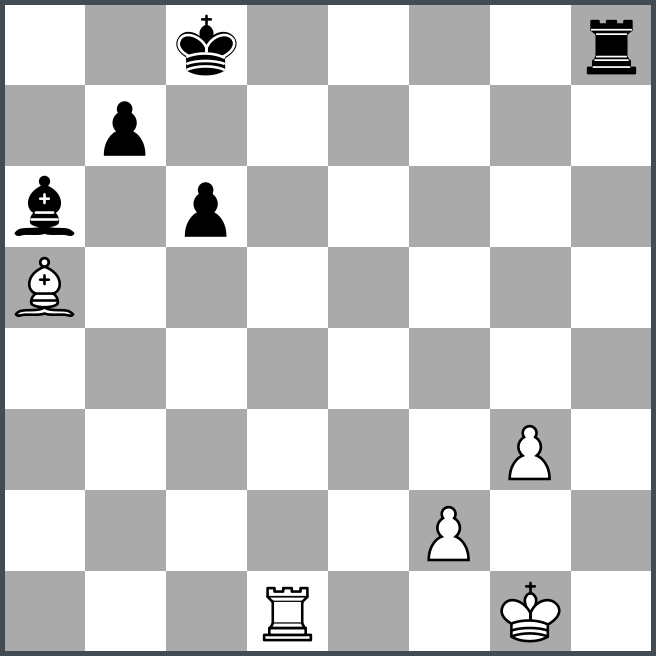 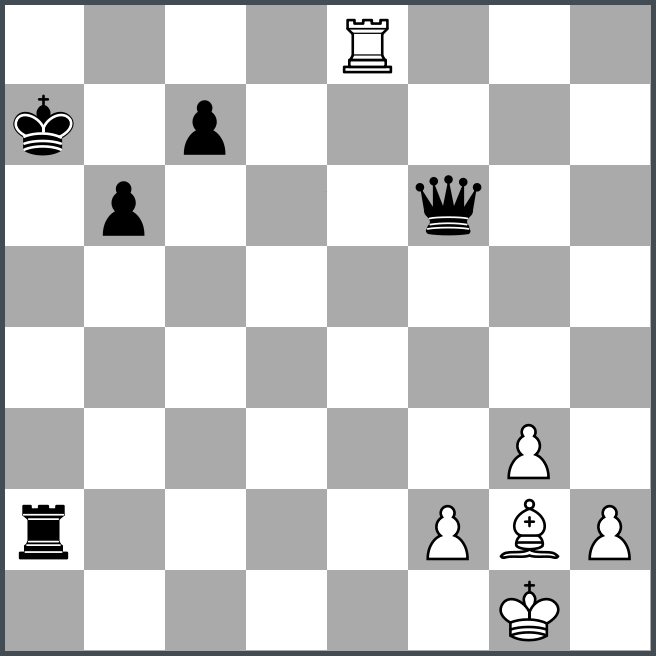 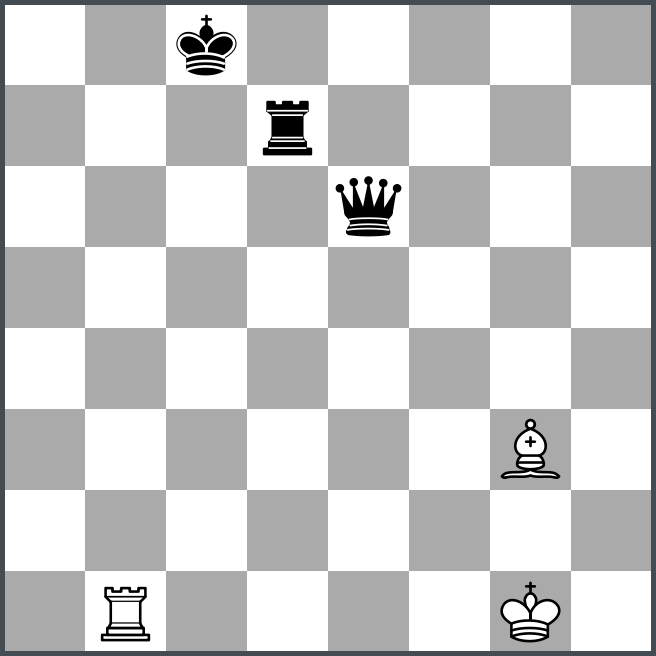 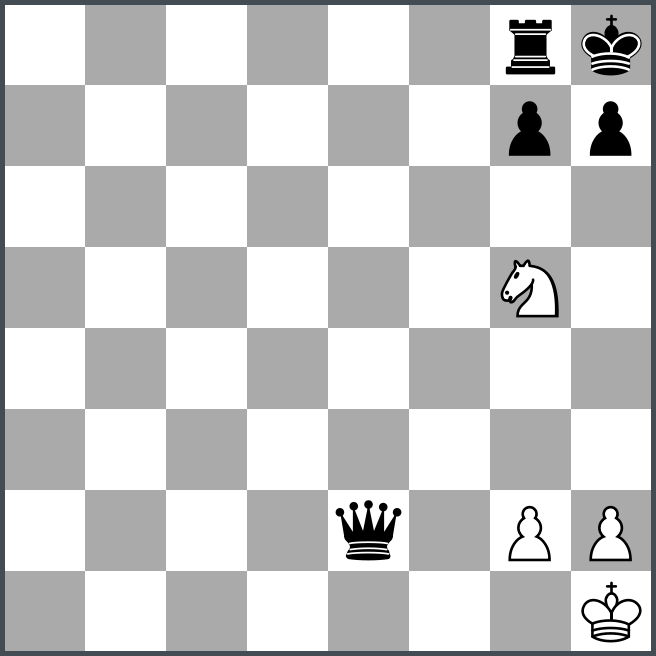 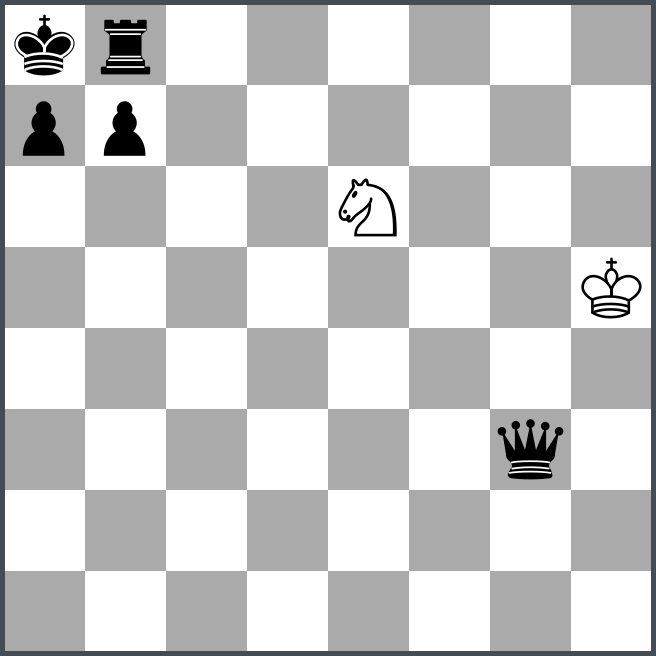 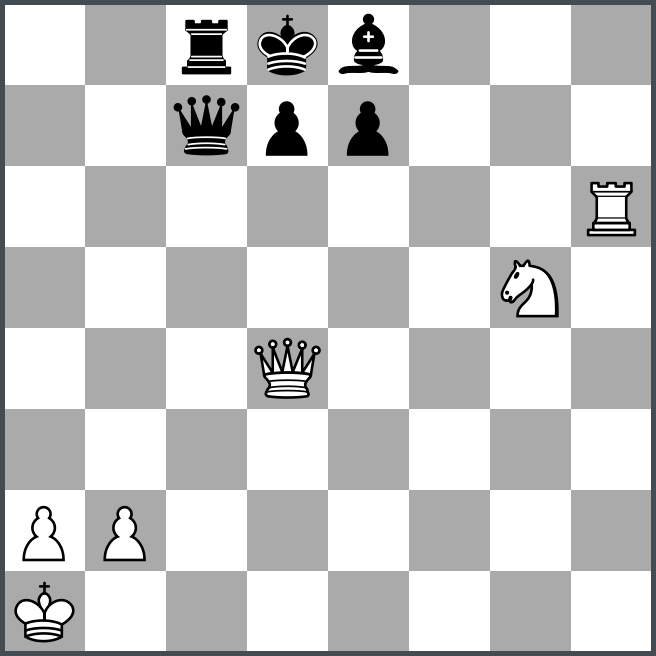 Atenção às peças:	 Peão branco		 Cavalo branco	 Bispo branco		 Torre branca	 Dama branca		 Rei branco		 Peão preto		 Cavalo preto	 Bispo preto  		 Torre preta  		 Dama preta 		 Rei preto________________________________________________________________________________Atividade 1 – Parte 3:	Em cada posição abaixo, as brancas podem fazer seu movimento correto e é xeque-mate.	Utilize uma seta vermelha para indicar o movimento (Assim como no exemplo ao lado... 	...ou escreva qual é a jogada de cada posição.Posição 13:			          Posição 14:			      Posição 15:Posição 16:			          Posição 17:			      Posição 18:Respostas das atividades anteriores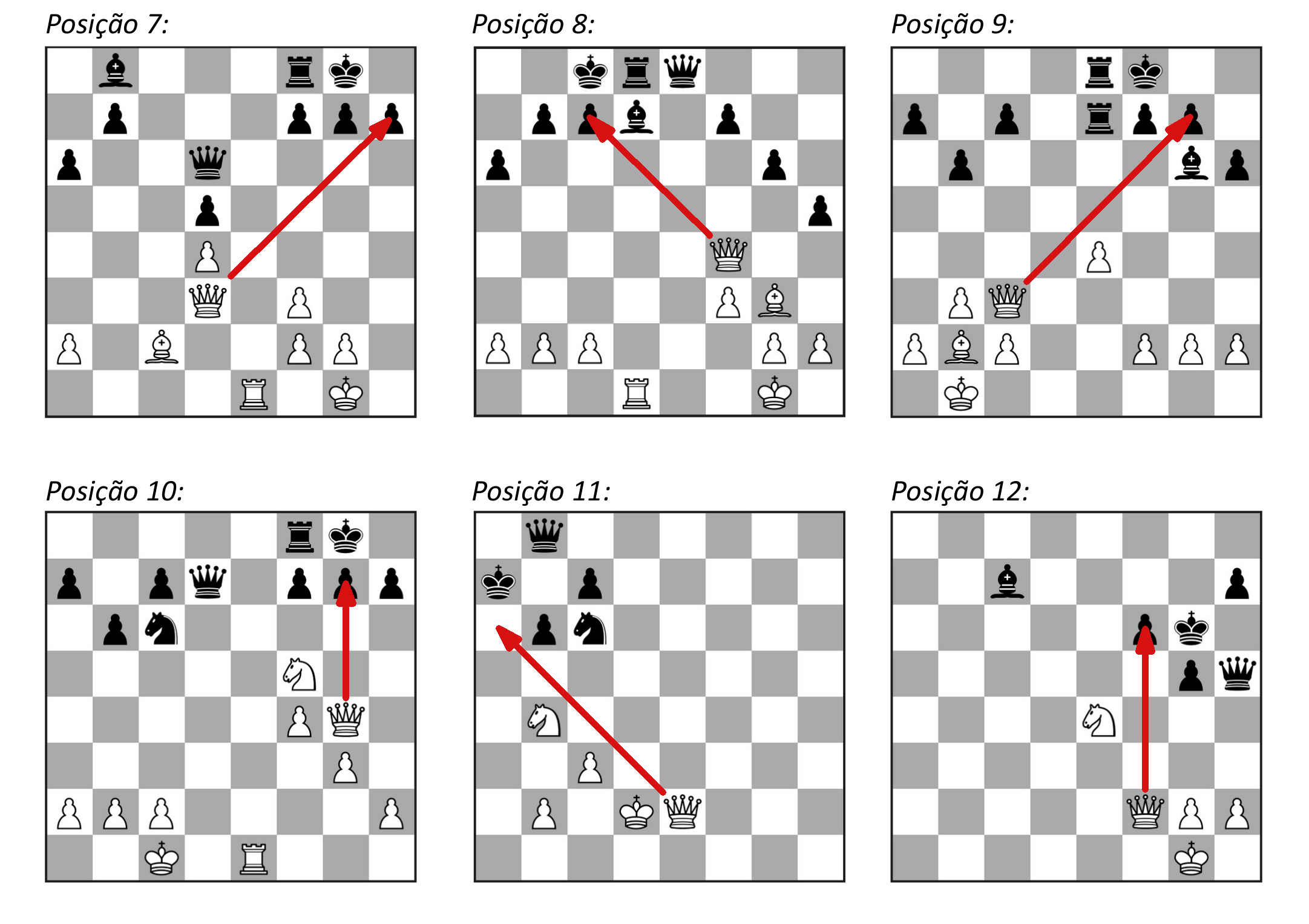 